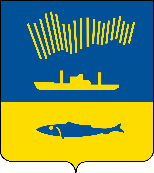 АДМИНИСТРАЦИЯ ГОРОДА МУРМАНСКАП О С Т А Н О В Л Е Н И Е                                                                                                                 №     В соответствии с Федеральным законом от 06.10.2003 № 131-ФЗ «Об общих принципах организации местного самоуправления в Российской Федерации», Законом Российской Федерации от 21.02.1992 № 2395-1                        «О недрах», Постановлением Правительства Мурманской области от 25.10.2012 № 525-ПП «Об утверждении Порядка пользования участками недр местного значения на территории Мурманской области», Уставом муниципального образования город Мурманск  п о с т а н о в л я ю: 1. Запретить пользование участком недр местного значения «Желтая гора (южная часть)».2. Комитету по развитию городского хозяйства администрации города Мурманска (Мастюгин К.А.) обратиться в Министерство природных ресурсов и экологии Мурманской области об исключении участка недр местного значения «Желтая гора (южная часть)» из перечня участков недр местного значения по Мурманской области.3. Отделу информационно-технического обеспечения и защиты информации администрации города Мурманска (Кузьмин А.Н.) разместить настоящее постановление на официальном сайте администрации города Мурманска в сети Интернет.4. Редакции газеты «Вечерний Мурманск» (Хабаров В.А.) опубликовать настоящее постановление.5. Настоящее постановление вступает в силу со дня официального опубликования.6. Контроль за выполнением настоящего постановления возложить на заместителя главы администрации города Мурманска Доцник В.А. Временно исполняющий полномочияглавы администрации города Мурманска                                 А.Г. Лыженков